 PLANNING EDUCATION ADVISORY COMMITTEEMINUTES OF THE COMMITTEE MEETING Monday January 30, 2012Meeting Location:  Municipal Association of  – Board Room .11:00 a.m.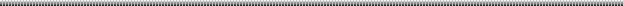 Members Participating:  Steve Riley, Chairman; Dennis Lambries, Vice-Chairman; Barry Nocks, Chris Karres, and Donna London, Committee members.Guests:  Alec Brebner, Planning and Zoning Manager of Dorchester County (via telephone conference)CALL TO ORDERThe Chairman called the meeting to order at 11:12 a.m.FREEDOM OF INFORMATION ACT COMPLIANCEPublic notification of this meeting has been published, posted, and mailed in compliance with the Freedom of Information ActAPPROVAL OF MINUTES Regular meeting of October 24, 2011 (Conference call meeting)	Dennis Lambries moved to approve.  Barry Nocks seconded.The minutes were approved by a vote of 5-0.NEW BUSINESSElection of OfficersBarry Nocks moved to reappoint Steve Riley as Chairman and Dennis Lambries as Vice-Chairman.  Donna London seconded.  The motion was approved by a vote of 5-0.Review and Approval of the 2011 Annual ReportDonna London moved to approve.  Chris Karres seconded.It was suggested to review whether it was necessary to continue to include the numerous attachments as part of the submitted document.  Steve Riley said he would check in to the requirements concerning attachments to the annual report.  The 2011 Annual Report was approved by a vote of 5-0.Consideration of an application by Dorchester County for accreditation of the Planning Commission Workshop provided by SCANA on November 16, 2011: Canadys Station as a Continuing Education Course. After discussion, it was agreed that Mr. Brebner would provide a memo to the Committee outlining additional follow-up discussions that resulted from the presentation and how the Commission members benefitted from the presentation. Barry Nocks moved to approve the application upon receipt of the memo.  Dennis Lambries seconded.  The motion was approved by a vote of 5-0.Consideration of an application by Lexington County Community Development and Lexington Soil and Water Conservation District for accreditation of the 2012 Tree Care Workshop as a Continuing Education Course.Chris Karres moved to approve. Barry Nocks seconded.  The application was approved by a vote of 5-0.Consideration of granting approval to the following as approved sponsors of continuing education programs:AIA/South Carolina (South Carolina American Institute of Architects)SCASLA (South Carolina American Society of Landscape Architects)It was noted that overall the criteria for the sponsorship approvals must be Planning related.   Barry Nocks moved to approve.  Donna London seconded.  The motion was approved by a vote of 5-0.ADJOURNMENTDonna London moved to adjourn.   Dennis Lambries seconded.  The motion was approved by a vote of 5-0.  The chairman adjourned the meeting at 11:40 a.m.